Vocabulary trainingA: Which of these facts about Scotland are true? Make a tick () (‚sausage‘ nur bei E im Voci)Scotland is an island.					⃝Scottish people eat sausages and eggs for breakfast.	⃝Scottish men traditionally wear jeans.			⃝Haggie is a traditional Scottish food.			⃝B: Write the correct answer ! (Für G und E)What ist he capital fo Scotland?	____________________________Is there a castle in Edinburgh?		____________________________What’s a popular sport in Scotland?	____________________________What can you do in a youth hostel?	____________________________What’s your teacher’s surname?	____________________________C: Which of these words fits in the gap? (Für G und E)travel guide	guided tour	explore		gardener	fiction		celebrate	diaryI read in the ______________that this is a very popular restaurant. Let’s ______________ the city centre in the afternoon.There is no monster in Loch Ness – that’s a ______________.My sister had a great party to ______________ her birthday. He is a ______________ because he loves trees and flowers.The ______________ of the city was really interesting. I write a page or two in my ______________ every day.D: Fill in the correct word. (Niveau G, Vocabulary parts « Introduction » and « Facts and fiction »Let’s_________________the city centre in the afternoon.It is a _________________ that Ben Nevis is the highest mountain in Britain.There is no monster in Loch Ness – that’s a _________________What is the _________________ of Scotland?We saw many _________________ when we were in Britain.My sister had a great party to _________________ her birthday.Tomorrow we’ll go on a trip to the _________________He is a _________________because he loves trees and flowers.There are many ________________ in Scotland.She likes dresses with colourful _________________In Scotland, too, football is the most _________________ sport.I don’t think that eating _________________ is very healthy.My brother loves _________________with black heads.I saw a _________________ of a Scottish king in the park.We had some _________________ British food – it was very good.I read in the _________________ that this is a very popular restaurant.He _________________ jeans all the time.Vocabulary in German:Schaf / Reiseführer / Erfindung, Fiktion / Statue / Insel / erforschen, erkunden / feiern / Muster / tragen, anhaben / Tatsache, Wahrheit / GärtnerIn / beliebt / Wurst / Land, Landschaft / Hauptstadt / traditionell / Burg, SchlossE: Fill in the correct word. (Niveau G, Vocabulary part «Welcome to Edinburgh » and « Show what you know»If you _________________  a room, it costs less.The hotel was too _________________  so we went to the youth hostel.Would you like to have sausages and eggs for _________________  ?Hello, I’m Susan Smith. „Susan“ is my _________________  .You have to sign the _________________  too.You will meet young people from all over the world at the _________________  .I write a page or two in my _________________  every day.In the evening, we’ll go to a live music _________________  .Hello, I’m Susan Smith. « Smith » is my _________________  .Our _________________.told us a lot about the history of the city.In the afternoon we _________________  at the hotel.Please call me when you have _________________  .We saw many beautiful _________________  from the 18th century.Can you _________________.the form, please ?The _________________ of the city was really interesting.Vocabulary in German: Frühstück / Gebäude / sich anmelden, absteigen (in) / ausfüllen / Vorname / Formular / Führer-in / Führung / teilen / Nachname / Jugendherberge / ankommen / Tagebuch / Veranstaltung, Anlass / teuerF: Cross Cross, Vocabulary „G“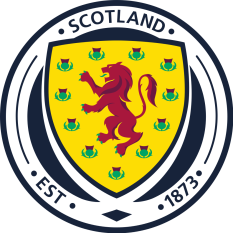 Across: 	2. tragen, anziehen	4. Nachname	6. Statue	8. ankommen	13. beliebt 	14. teilen	15. Tatsache, Wahrheit	16. Wurst, Würstchen	18. traditionell	19. Tagebuch	20. Schaf	21. Land, Landschaft	25. Erfindung, Fiktion	26. MusterDown:	1. Formular	3. Veranstaltung	5. Gebäude	7. feiern		9. Hauptstadt	10. teuer	11. Schloss, Burg	12. Frühstück		17. Gärtner/in	22. Insel	23. erforschen, erkunden	24. Fremdenführer/inSolution1 2 3 4 5 6 7 8 9 1011113141516171819202122232425261 f2 w3 earov4 surnamemn5 b6 statueild7 c8 arrivenl9 c10ege11caxba12b13popularr14shareie15factetntlaa16sausa17geek18traditionaliafv19diaryaeds20sheeptne21countrys22id23esx24glpual25fictionoddr26patterne